How can lighting design communicate                    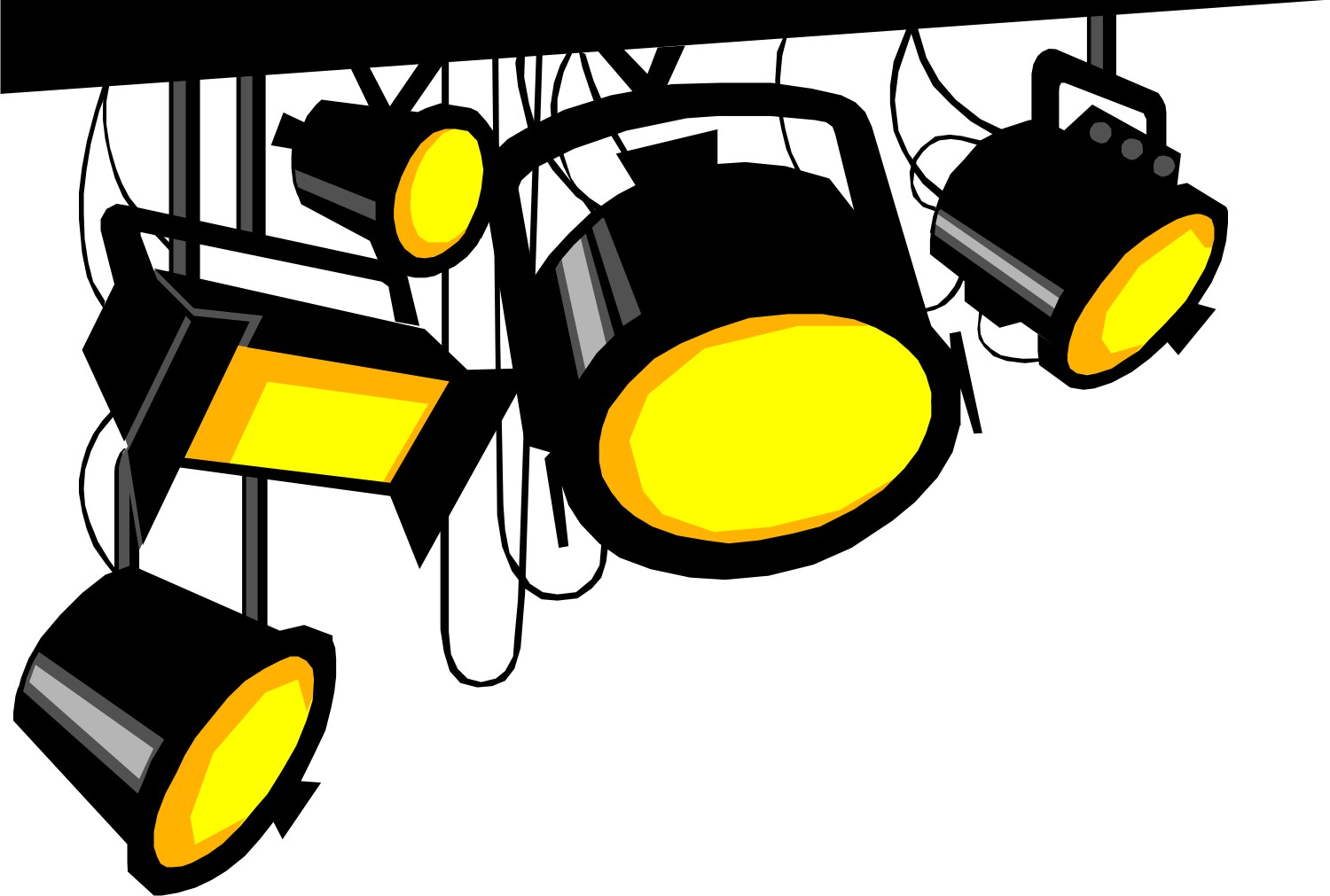 					           meaning to an audience?	Task: Watch six versions of one scene. Each version will use a different lighting design.For each version please write down your thoughts below on how the lighting design affects the performance. How does it influence the mood of the performance? Does it make you think of a particular setting for the scene?Red_____________________________________________________________________________________________________________________________________________________________________________________________________________________________________________________________________________________________________________________________________________________________________________________________________________________________________________________________Smoky Night_____________________________________________________________________________________________________________________________________________________________________________________________________________________________________________________________________________________________________________________________________________________________________________________________________________________________________________________________Night_____________________________________________________________________________________________________________________________________________________________________________________________________________________________________________________________________________________________________________________________________________________________________________________________________________________________________________________________Shadows_____________________________________________________________________________________________________________________________________________________________________________________________________________________________________________________________________________________________________________________________________________________________________________________________________________________________________________________________Yellow_____________________________________________________________________________________________________________________________________________________________________________________________________________________________________________________________________________________________________________________________________________________________________________________________________________________________________________________________Low_____________________________________________________________________________________________________________________________________________________________________________________________________________________________________________________________________________________________________________________________________________________________________________________________________________________________________________________________Which lighting design would you choose for the performance of your own mime? Please explain your answer.	_________________________________________________________________________________________		_________________________________________________________________________________________		_________________________________________________________________________________________	_________________________________________________________________________________________		_________________________________________________________________________________________	_________________________________________________________________________________________	_________________________________________________________________________________________	